			Žádost o účast  	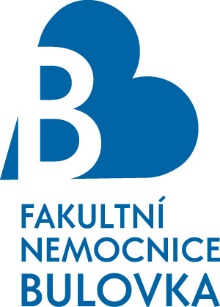   		  „Dynamický nákupní systém pro dodávky potravin a nápojů“   			               V  ……………………………. Dne 							___________________________________osoba oprávněná jednat za dodavateleIdentifikační údaje zadavatele Identifikační údaje zadavatele Identifikační údaje zadavatele Identifikační údaje zadavatele Identifikační údaje zadavatele NázevFakultní nemocnice BulovkaFakultní nemocnice BulovkaFakultní nemocnice BulovkaFakultní nemocnice BulovkaZastoupenýMgr. Jan Kvaček, ředitel nemocniceMgr. Jan Kvaček, ředitel nemocniceMgr. Jan Kvaček, ředitel nemocniceMgr. Jan Kvaček, ředitel nemocniceIČO00064211000642110006421100064211DIČCZ0006421CZ0006421CZ0006421CZ0006421SídloBudínova 67/2, Libeň, 180 81 Praha 8Budínova 67/2, Libeň, 180 81 Praha 8Budínova 67/2, Libeň, 180 81 Praha 8Budínova 67/2, Libeň, 180 81 Praha 8Identifikační údaje dodavateleIdentifikační údaje dodavateleIdentifikační údaje dodavateleIdentifikační údaje dodavateleIdentifikační údaje dodavateleNázevOsoba oprávněná jednat za dodavateleIČODIČSídloIDDSSpolečná účast dodavatelů dle § 82 ZZVZDodavatel je považován za malý či střední podnik dle doporučení Komise 2003/361/ESKontaktní osoba dodavatele Kontaktní osoba dodavatele Kontaktní osoba dodavatele Kontaktní osoba dodavatele Kontaktní osoba dodavatele Kontaktní osoba dodavatele Titul, jméno, příjmení:Titul, jméno, příjmení:telefon, e-mail:telefon, e-mail:Žádost o účast  je podávána do následujících kategorií (označte odpovídající kategorii):Žádost o účast  je podávána do následujících kategorií (označte odpovídající kategorii):Kategorie č. 1 – PečivoKategorie č. 2 – Mléčné výrobkyKategorie č. 3 – Masné výrobkyKategorie č. 4 – Drůbeží a králičí masoKategorie č. 5 – Hovězí masoKategorie č. 6 – Vepřové masoKategorie č. 7 – Zvěřina a Jehněčí masoKategorie č. 8 – RybyKategorie č. 9 – VnitřnostiKategorie č. 10 – OvoceKategorie č. 11 – ZeleninaKategorie č. 12 – Mražená zelenina a ovoceKategorie č. 13 – Mražené výrobkyKategorie č. 14 – Sterilované a konzervované potravinyKategorie č. 15 – Koření a dochucovadlaKategorie č. 16 – Těstoviny, luštěniny a obilovinyKategorie č. 17 – KoloniálKategorie č. 18 – Bagety, sendviče a lahůdkyKategorie č. 19 – Cukrovinky a pochutinyKategorie č. 20 – Zákusky a cukrovíKategorie č. 21 – Tuky a kvasniceKategorie č. 22 – NápojeKategorie č. 23 – Kojenecká stravaKategorie č. 24 – VejceKategorie č. 25 – Bezlepkové, bezlaktózové, sojové, nízkosacharidové a nízkobílkovinové produktyKategorie č. 26 - Knedlíky